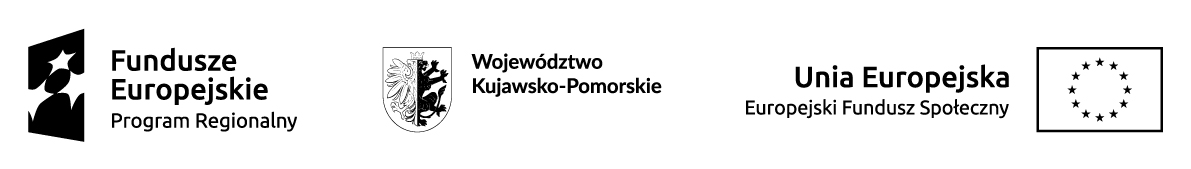 Załącznik   nr 1  do Regulaminu  rekrutacji do Żłobka „Pomponik” w Choceniu Karta  zgłoszeniowa o przyjęcie do Żłobka ”Pomponik”  w Choceniu  Imię (Imiona ) i nazwisko dziecka:   .............................................................................................……………Data i miejsce urodzenia: …………………………………………………………………………………..…Numer pesel: …………………………………………………………………………………………………Termin przyjęcia dziecka do Żłobka: ……………………………………………………………………….Planowany czas pobytu dziecka w Żłobku: od  godz.  ……………………..    do  godz.   ………….………Adres zamieszkania dziecka …………………………………………………………………………………Dziecko posiada  rodzeństwo :   nie posiada, jedno, dwoje, powyżej.Dane dotyczące rodziców / opiekunów prawnych:Informacja o spełnianiu kryteriów określonych w  Projekcie  i  regulaminie  Żłobka  (we właściwej rubryce (Tak/Nie), przy każdym z 7 kryteriów wstaw znak x)Istotne uwagi o dziecku dotyczące jego stanu zdrowia mogące mieć szczególne znaczenie podczas pobytu dziecka w żłobku:.  Obecne  odżywianie:czy dziecko je wszystko? 					TAK  /  NIE*czego dziecko jeść nie chce lub nie może: ………………………………………………………………………………………………………………………………………………………………………………………………………………………………………………………czy dziecko jest na coś uczulone?  				TAK  /  NIE*dziecko jest uczulone na: ………………………………………………………………………………………………………………………………………………………………………………………………………………………………………………………	   c- inne uwagi dla opiekunów nt. dziecka  ……………………………………………………………………………………………………………………………………………………………………………………………………………………………………………………… Stan Zdrowiaczy dziecko jest pod stałą opieką specjalistyczną? 		TAK  /  NIE*od kiedy?………………………………………………………………………jacy specjaliści opiekują się dzieckiem ............................................................zalecenia lekarskie…………………………………………………………….czy dziecko na stałe pobiera lekarstwa? 			TAK	/    NIE*jeśli tak to jakie?...................................................................................................pobyty w szpitalu  – z powodu ………………………………………………….przebyte choroby………………………………………………………………...10.3.  Obecne nawykipotrzeby fizjologiczne: dziecko korzysta z nocnika / dziecko nosi pieluszkę*sen: dziecko śpi po obiedzie / dziecko nie potrzebuje drzemki*obecne godziny snu dziecka……………………………………………………..korzystanie ze smoczka: TAK  /  NIE  /   TYLKO DO SNU*inne istotne wg państwa informacje na temat waszego dziecka (np. stany lękowe) ………………………………………………………………………………………………………………………………………………………………………………………………………………………………………………………*niepotrzebne skreślić Deklaracja rodziców/opiekunów prawnychPotwierdzam zapoznanie się z poniższą klauzulą informacyjną RODO.Oświadczam, pod rygorem odpowiedzialności karnej, że podane we wniosku dane oraz w oświadczeniach do wniosku są zgodne z aktualnym stanem prawnym i faktycznym (będą one wykorzystywane przez personel Żłobka w celu umożliwiania szybkiego kontaktu z rodzicami/opiekunami prawnymi w wymagającej tego sytuacji).Po zakwalifikowaniu dziecka zobowiązuję się do :   a) podpisania umowy o świadczenie usług przez żłobek,               b) regularnego i terminowego uiszczenia opłat za żłobek,               c) przestrzegania postanowień statutu żłobka,               d) bieżącej aktualizacji danych w w/w informacjach.            4.   Przyjmuję do wiadomości konieczność aktualizacji danych dla bezpieczeństwa     dziecka                   tj. np. zmiana nr telefonu, zmiana/utrata miejsca pracy czy zmiana miejsca zamieszkania.                                     5.   Zostałem/am poinformowany/a, że dziecku w Żłobku  nie mogą być podawane  leki przeciwgorączkowe.       6.  W razie zagrożenia zdrowia lub życia mojego dziecka wyrażam zgodę na przewiezienie dziecka do szpitala i udzielenie pomocy medycznej.  Zobowiązuję się do systematycznego uzupełniania wyprawki wg. wykazu,.Choceń, dnia ……………......                                                                                            ....................…………….……....…………….………………………………………………                                                                                     (podpis  rodziców)Decyzja Dyrektora o przyjęciu dziecka do ŻłobkaDziecko zostało przyjęte od dnia  ………………..…………………..Dziecko nie zostało przyjęte z powodu ……..……………………………………………….Choceń, dnia ………………………                                              
 ……..…………………………….                                                                                                                                    podpis DyrektoraKLAUZULA INFORMACYJNAZgodnie z rozporządzeniem Parlamentu Europejskiego i Rady (UE) 2016/679 z dnia 27.04.2016 r. w sprawie ochrony osób fizycznych w związku z przetwarzaniem danych osobowych i w sprawie swobodnego przepływu takich danych oraz uchylenia dyrektywy 95/46/WE (dalej RODO) (Dz. Urz. UE L 119, str. 1, ze zm.) uprzejmie informujemy, że: Administratorem danych osobowych jest Żłobek "Pomponik" w Choceniu reprezentowany przez Dyrektora, z siedzibą w: 87-850 Choceń, ul. Sikorskiego 4. Organem prowadzącym Żłobek "Pomponik" jest Gmina Choceń reprezentowana przez Wójta.Kontakt z Administratorem możliwy jest pod wskazanym adresem email:zlobek.pomponik@chocen.pl.Dane osobowe będą przetwarzane w celu:
realizacji umów na świadczenie usług opiekuńczych;dokumentacji pobytu dzieci w placówce;wykonania przez administratora obowiązków informacyjnych, archiwizacyjnych 
i statystycznych wynikających z przepisów prawa.Dane osobowe przetwarzane są w oparciu o:art. 6 ust. 1 lit. a) RODO – zgoda rodziców (np. na wykorzystanie wizerunku dziecka);art. 6 ust. 1 lit. b) RODO – przetwarzanie jest konieczne do realizacji łączącej nas umowy;art. 6 ust. 1 lit. c) RODO – przetwarzanie jest niezbędne do wypełnienia obowiązku prawnego, ciążącego na administratorze, zawartego m.in. w przepisach:ustawy z dnia 14 grudnia 2016 r. – Prawo oświatowe;ustawy z dnia 4 lutego 2011 r. o opiece nad dziećmi do lat 3;rozporządzeń do ww. ustaw;Posiadają Państwo prawo do:żądania od Administratora dostępu do swoich danych osobowych, ich sprostowania, usunięcia lub ograniczenia przetwarzania danych osobowych;wniesienia sprzeciwu wobec takiego przetwarzania;przenoszenia danych;wniesienia skargi do organu nadzorczego – Prezesa Urzędu Ochrony Danych Osobowych;cofnięcia zgody na przetwarzanie danych osobowych bez wpływu na zgodność z prawem przetwarzania, którego dokonano na podstawie zgody przed jej cofnięciem.Podanie przez Państwa danych osobowych jest dobrowolne, jednak niezbędne do zawarcia i realizacji umowy oraz świadczenia usług.Odbiorcami Pani/Pana danych osobowych mogą być podmioty uprawnione do ich przetwarzania na podstawie zawartych z nami umów, np. firmy informatyczne, organy władzy publicznej oraz podmioty wykonujące zadania publiczne lub działające na zlecenie organów władzy publicznej, w zakresie i w celach, które wynikają z przepisów powszechnie obowiązującego prawa Dane osobowe nie podlegają zautomatyzowanemu podejmowaniu decyzji, w tym profilowaniu. Dane osobowe będą przechowywane przez okres zgodny z obowiązującymi przepisami prawa lub do cofnięcia zgody w przypadku danych przetwarzanych na podstawie wyrażonej zgody.Państwa dane nie będą przekazywane do państw trzecich ani do organizacji międzynarodowychChoceń, dnia ……………......                                                                                            ....................…………….……....…………….………………………………………………                                                                                     (podpis  rodziców)Rodzic/opiekun prawnyRodzic/opiekun prawnyMatkaOjciecImię i NazwiskoImię i NazwiskoDowód osobisty – seria, numerDowód osobisty – seria, numerPESELPESELAdres zamieszkania/ adres do korespondencji Adres zamieszkania/ adres do korespondencji Wykształcenie  Wykształcenie  Telefon do pracyTelefon komórkowyTelefon domowyAdres poczty elektronicznejAdres poczty elektronicznejMiejsce pracy 
(nazwa zakładu, adres)Miejsce pracy 
(nazwa zakładu, adres)Godziny pracyGodziny pracyMiejsce pobierania nauki 
(nazwa szkoły, adres)Miejsce pobierania nauki 
(nazwa szkoły, adres)L.p. Kryterium obowiązkoweDokument potwierdzający spełnianie kryterium (należy dostarczyć wraz z wnioskiem)Dokument potwierdzający spełnianie kryterium (należy dostarczyć wraz z wnioskiem)Tak Tak Nie Nie 1. Dziecko którego  rodzice/ opiekunowie prawni  mają  miejsce zamieszkania  na terenie Gminy Choceń Oświadczenie rodziców/ prawnych opiekunów o miejscu zamieszkania Zaświadczenie ze Szkoły o pobieraniu naukiOświadczenie rodziców/ prawnych opiekunów o miejscu zamieszkania Zaświadczenie ze Szkoły o pobieraniu nauki1.pobierają naukę na terenie Gminy ChoceńZaświadczenie o Zatrudnieniu Zaświadczenie o Zatrudnieniu 1.pracują na terenie Gminy Choceń2.Osoba sprawująca  opiekę nad dzieckiem  do 3 roku życiaOświadczenie   osoby  oraz przedstawiony do wglądu akt   urodzenia dzieckaOświadczenie   osoby  oraz przedstawiony do wglądu akt   urodzenia dziecka3. Dziecko, której rodzice/opiekunowie prawni posiadają status  osoby na rynku pracy-  osoby pracujące Zaświadczenie od pracodawcy  lub wydruk CEIDG/KRSZaświadczenie od pracodawcy  lub wydruk CEIDG/KRS3. osoby bezrobotneZaświadczenie z PUP lub Zaświadczenie z PUP lub 3.  osoby bierne zawodowo oświadczenie potwierdzające status osoby biernej zawodowo oświadczenie potwierdzające status osoby biernej zawodowo 4Samotne wychowywanie dziecka w rodzinie  Oświadczenie  o samotnym wychowywaniu  dziecka1pkt 1pkt 5Dziecko, którego dochód    nie przekracza  150% właściwego   kryterium dochodowego ( na osobę  samotnie gospodarującą  lub na osobę w rodzinie), o którym mowa  w ustawie  z dnia 12.03.2004r. o pomocy  społecznej Potwierdzenie pobierania zasiłku – oświadczenie rodzica/ prawnego opiekuna1pkt 1pkt  6Dziecko pochodzące z rodziny  wielodzietnej Oświadczenie rodzica/ prawnego opiekuna5pkt5pkt7 Rodzic dziecka niepełnosprawnego posiadające  orzeczenie o niepełnosprawnościOrzeczenie o niepełnosprawności5pkt5pkt